OwlsMathsWhilst at home please continue practicing your times tables and four calculations that we have done lots of work on! Why not get someone at home to write you 10 questions a day for your fast 10? Or test someone at home!MathsWhilst at home please continue practicing your times tables and four calculations that we have done lots of work on! Why not get someone at home to write you 10 questions a day for your fast 10? Or test someone at home!MathsWhilst at home please continue practicing your times tables and four calculations that we have done lots of work on! Why not get someone at home to write you 10 questions a day for your fast 10? Or test someone at home!MathsWhilst at home please continue practicing your times tables and four calculations that we have done lots of work on! Why not get someone at home to write you 10 questions a day for your fast 10? Or test someone at home!MathsWhilst at home please continue practicing your times tables and four calculations that we have done lots of work on! Why not get someone at home to write you 10 questions a day for your fast 10? Or test someone at home!5 x 72 x 94 x 46 x 310 x 1111 x 125 x 94 x 87 x 324 + 2367 + 9010 + 90654 + 123983 + 12342 + 1431345  + 13443456 + 342124 + 2367 + 9010 + 90654 + 123983 + 12342 + 1431345  + 13443456 + 342165 – 65 48 – 2432 – 10165 – 131876 – 243428 – 217876 – 484874 – 357265 - 258 12 ÷ 325 ÷ 560 ÷ 1024 ÷ 380 ÷ 1033 ÷ 11120 ÷ 1045 ÷ 532 ÷ 8CHALLENGE! Can you collect data on your family’s favourite ice cream and draw it as a bar chart?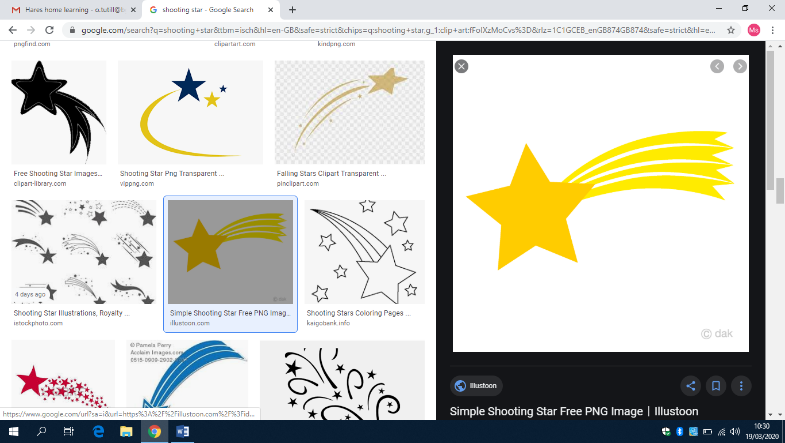 Can you bake something, weighing out the ingredients accurately?Can you make different amounts with coins that you find in your house?Can you try and beat your friend on the TT Rockstars battle?CHALLENGE! Can you collect data on your family’s favourite ice cream and draw it as a bar chart?Can you bake something, weighing out the ingredients accurately?Can you make different amounts with coins that you find in your house?Can you try and beat your friend on the TT Rockstars battle?CHALLENGE! Can you collect data on your family’s favourite ice cream and draw it as a bar chart?Can you bake something, weighing out the ingredients accurately?Can you make different amounts with coins that you find in your house?Can you try and beat your friend on the TT Rockstars battle?CHALLENGE! Can you collect data on your family’s favourite ice cream and draw it as a bar chart?Can you bake something, weighing out the ingredients accurately?Can you make different amounts with coins that you find in your house?Can you try and beat your friend on the TT Rockstars battle?CHALLENGE! Can you collect data on your family’s favourite ice cream and draw it as a bar chart?Can you bake something, weighing out the ingredients accurately?Can you make different amounts with coins that you find in your house?Can you try and beat your friend on the TT Rockstars battle?Writing ideasReadingReadingFun at home! How many of these activities can you tick off?Fun at home! How many of these activities can you tick off?You could…Write a diary about what you did whilst you weren’t at school.Retell the story of The Nothing To See Here Hotel with your own ending.Write your own story with your own characters. Please continue to read EVERYDAY for at least 10 minutes. This is your most important piece of work!!Find Epic Reading online for plenty of free books. This is their favourite website!Code: tik5745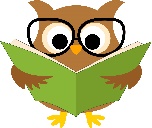 Please continue to read EVERYDAY for at least 10 minutes. This is your most important piece of work!!Find Epic Reading online for plenty of free books. This is their favourite website!Code: tik5745Watch a movie.Bake something delicious.Read to a pet.Count to ten in French. Colour a picture.Do a drawing – Why not type in Art Hub on Youtube and follow their drawings?Create an account on Gonoodle and do some dancing!Build a den.Put on a play for someone.Play a board game.Make your own game.Learn the lyrics to a new song!Watch a movie.Bake something delicious.Read to a pet.Count to ten in French. Colour a picture.Do a drawing – Why not type in Art Hub on Youtube and follow their drawings?Create an account on Gonoodle and do some dancing!Build a den.Put on a play for someone.Play a board game.Make your own game.Learn the lyrics to a new song!Below are also some websites that you could use at home.Below are also some websites that you could use at home.Below are also some websites that you could use at home.Below are also some websites that you could use at home.Below are also some websites that you could use at home.Mathshttps://www.topmarks.co.uk/https://mathsframe.co.uk/www.ttrockstars.co.ukPhonics and spellinghttps://www.phonicsbloom.com/https://spellingframe.co.uk/Mathshttps://www.topmarks.co.uk/https://mathsframe.co.uk/www.ttrockstars.co.ukPhonics and spellinghttps://www.phonicsbloom.com/https://spellingframe.co.uk/Writing http://www.pobble365.com/https://www.j2e.com/jit5#https://www.ictgames.com/ Online quizzeshttps://quizizz.com/Writing http://www.pobble365.com/https://www.j2e.com/jit5#https://www.ictgames.com/ Online quizzeshttps://quizizz.com/https://www.twinkl.co.uk/ - a huge range of different subjects and focuses, arguably the best host of any resource you could need. Have offered a free account in the result of school closures.